Α Ν Α Κ Ο Ι Ν Ω Σ Η	Παρακαλούνται οι φοιτητές που επιθυμούν να λάβουν μέρος στις ΕΡΓΑΣΤΗΡΙΑΚΕΣ ΕΞΕΤΑΣΕΙΣ του μαθήματος 7.11 «Άσκηση στην Υγιεινή και Τεχνολογία του Γάλακτος και των προϊόντων του» της περιόδου ΦΕΒΡΟΥΑΡΙΟΥ 2020, να δηλώσουν συμμετοχή μέχρι την Τρίτη 28/01/2020 στη Γραμματεία του Εργαστηρίου Ασφάλειας και Ποιότητας του Γάλακτος και των Προϊόντων του (κ. Γιαννακού Κωνσταντίνο).	Οι εργαστηριακές εξετάσεις θα αρχίσουν στις 09:00 π.μ. τη Δευτέρα 03/02/2020 σύμφωνα με το πρόγραμμα ομάδων που θα ανακοινωθεί την Τετάρτη 29/01/2020 στον πίνακα ανακοινώσεων του Εργαστηρίου.Παρακαλούνται οι φοιτητές να φέρουν δελτίο αναγνωρίσεως(φοιτητική ή αστυνομική ταυτότητα).Από το ΕργαστήριοΕΛΛΗΝΙΚΗ ΔΗΜΟΚΡΑΤΙΑΣΧΟΛΗ ΕΠΙΣΤΗΜΩΝ ΥΓΕΙΑΣΤΜΗΜΑ ΚΤΗΝΙΑΤΡΙΚΗΣΘΕΤΙΚΑ ΑΞΙΟΛΟΓΗΜΕΝΟ ΤΜΗΜΑΑΠΟ ΤΗΝ ΕΑΕVEEUROPEAN ASSOCIATION OF ESTABLISHMENTS FOR VETERINARY EDUCATIONΘΕΤΙΚΑ ΑΞΙΟΛΟΓΗΜΕΝΟ ΤΜΗΜΑΑΠΟ ΤΗΝ ΕΑΕVEEUROPEAN ASSOCIATION OF ESTABLISHMENTS FOR VETERINARY EDUCATION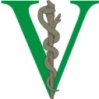 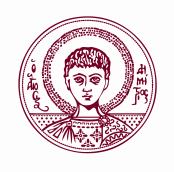 ΤΟΜΕΑΣ ΥΓΙΕΙΝΗΣ ΚΑΙ ΤΕΧΝΟΛΟΓΙΑΣ ΤΡΟΦΙΜΩΝ ΖΩΙΚΗΣ ΠΡΟΕΛΕΥΣΕΩΣΕΡΓΑΣΤΗΡΙΟ ΑΣΦΑΛΕΙΑΣ ΚΑΙ ΠΟΙΟΤΗΤΑΣΤΟΥ ΓΑΛΑΚΤΟΣ ΚΑΙ ΤΩΝ ΠΡΟΪΟΝΤΩΝ ΤΟΥΔΙΕΥΘΥΝΤΗΣ : Δ. ΦΛΕΤΟΥΡΗΣ – ΚΑΘΗΓΗΤΗΣΠληροφορίες:   Γιαννακού Κων/νος  (2130 999809)Θεσσαλονίκη,  13 Δεκεμβρίου 2019Θεσσαλονίκη,  13 Δεκεμβρίου 2019ΑΡΙΣΤΟΤΕΛΕΙΟΠΑΝΕΠΙΣΤΗΜΙΟΘΕΣΣΑΛΟΝΙΚΗΣΤηλ. :    2310 999817    Fax:    2310 999803Αριθμ. Πρωτ.  Αριθμ. Πρωτ.  ΑΡΙΣΤΟΤΕΛΕΙΟΠΑΝΕΠΙΣΤΗΜΙΟΘΕΣΣΑΛΟΝΙΚΗΣe-mail:   djflet@vet.auth.gr Αριθμ. Πρωτ.  Αριθμ. Πρωτ.  ΑΡΙΣΤΟΤΕΛΕΙΟΠΑΝΕΠΙΣΤΗΜΙΟΘΕΣΣΑΛΟΝΙΚΗΣΚτίριο :  ΚτηνιατρικήςΑριθμ. Πρωτ.  Αριθμ. Πρωτ.  